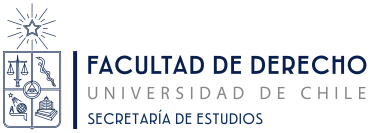 LOS SIGUIENTES ALUMNOS  RETIRAR SU PASE ESCOLAR EN SECRETARIA DE ESTUDIOS, PIO NONO N°140HORARIO:09:00 A 17:00 HRSJueves, 7 de abril de 2016.